ПОДПИСАН ЗАКОН О БЛОКИРОВКЕ СЧЕТОВ ЛИЦ, ПРИЧАСТНЫХ К ДИВЕРСИЯМСоответствующие изменения внесены в Федеральный закон от 29.12.2022 № 595-ФЗ «О внесении изменений в статью 6 Федерального закона «О противодействии легализации (отмыванию) доходов, полученных преступным путем, и финансированию терроризма».Установлена обязанность организаций, осуществляющих операции с денежными средствами или иным имуществом, применять меры по замораживанию (блокированию) денежных средств или иного имущества лиц, в отношении которых имеются сведения об их причастности к экстремистской деятельности или терроризму, включенных в соответствующий перечень.Дополнительным основанием для включения лица в указанный перечень является, в частности, признание лица подозреваемым, привлечение в качестве обвиняемого в совершении преступления, а также совершение преступления, предусмотренного статьей 281 «Диверсия» Уголовного кодекса Российской Федерации.ПРОКУРАТУРАРОССИЙСКОЙ ФЕДЕРАЦИИПРОКУРАТУРАКЕМЕРОВСКОЙ ОБЛАСТИ - КУЗБАССАПРОКУРАТУРА ГОРОДАЛЕНИНСКА - КУЗНЕЦКОГОпр. Кирова,37,г. Ленинск-Кузнецкий, Кемеровская обл., Россия, 652500ПРОКУРАТУРАРОССИЙСКОЙ ФЕДЕРАЦИИПРОКУРАТУРАКЕМЕРОВСКОЙ ОБЛАСТИ - КУЗБАССАПРОКУРАТУРА ГОРОДАЛЕНИНСКА - КУЗНЕЦКОГОпр. Кирова,37,г. Ленинск-Кузнецкий, Кемеровская обл., Россия, 652500ПРОКУРАТУРАРОССИЙСКОЙ ФЕДЕРАЦИИПРОКУРАТУРАКЕМЕРОВСКОЙ ОБЛАСТИ - КУЗБАССАПРОКУРАТУРА ГОРОДАЛЕНИНСКА - КУЗНЕЦКОГОпр. Кирова,37,г. Ленинск-Кузнецкий, Кемеровская обл., Россия, 652500Для публикации на официальном сайте администрации Полысаевского городского округа    15.06.2023№22-1-2023Для публикации на официальном сайте администрации Полысаевского городского округа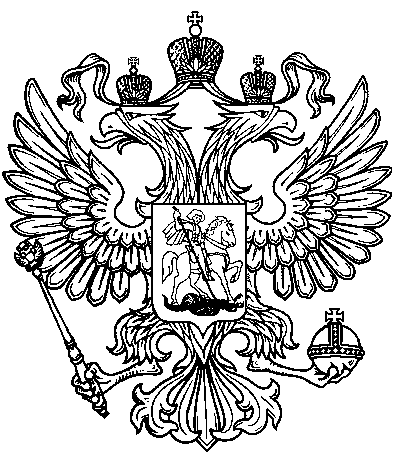 